Figura 1. Guía actuación ante acropaquiasMaterial suplementario 2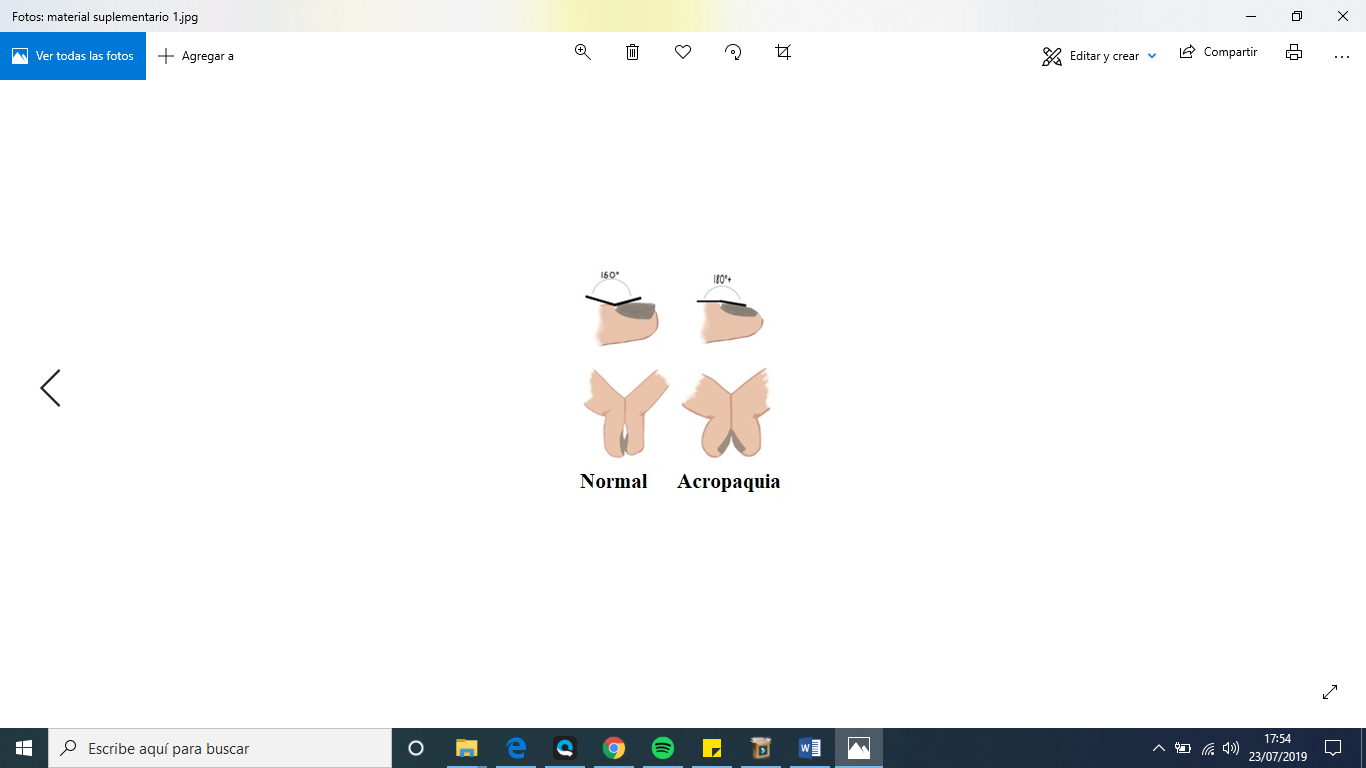 Figura 2. Imagen superior: singo de Lovibond, ángulo que se crea entre la piel proximal a la cutícula y distal, que es patológico cuando es > 180º. Imagen inferior: signo de Schamroth, que es la pérdida de la ventana formada entre el lecho ungueal de dos dedos contrapuestos